Verslagformulier ergotherapeutWe verzoeken u de adresgegevens goed te controleren en het formulier volledig in te vullen.Vul de gegevens in van de verzekerde:STAP 1 - VragenVink de juiste antwoorden aan bij onderstaande vragen:STAP 2 - Verklaring ergotherapeutSTAP 3 - Medische diagnose / indicatie met situatie verslagSTAP 4 - Aanvraag dynamische ligortheseSTAP 5 - Herverstrekking van dezelfde dynamische ligorthese (Indien n.v.t. ga naar STAP 6)STAP 6 - Herverstrekking van ander merk ligorthese (Indien n.v.t. ga naar STAP 7) STAP 7 – HandtekeningHIERBIJ VRAGEN WIJ EEN DYNAMISCHE LIGORTHESE AANVoorletters en achternaam Man    Vrouw:Straat en huisnummer:BSN nummer:Postcode:Datum:Woonplaats:Zorgverzekeraar:Geboortedatum:Polisnummer:Telefoonnummer:Geef hiernaast het merk aan van de dynamische ligorthese dat langer dan 3 maanden wordt gebruikt:Vraag 1
De verzekerde doet voor de eerste keer een aanvraag voor een dynamische ligorthese Ja (ga door naar STAP 2)    Nee   Vraag 2
Indien vraag 1 een ‘Nee’ is dan geldt het volgende: de verzekerde heeft langer dan 5 jaar geleden een eerste verstrekking gehad.
 Ja (ga door naar STAP 2)    Nee   Opmerking
Indien vraag 2 een ‘Nee’ is dan geldt dat er een duidelijke onderbouwing nodig is van de ergotherapeut mbt de oorzaak hiervan (zie STAP 6) Als de dynamische ligorthese niet in eigendom is geleverd, dan moet het worden opgehaald door de betreffende leverancier (ga door naar STAP 2)Vraag
Wie is er betrokken bij de indicatie stelling?

Als er alleen maar een verwijzing is van de huisarts (maar contact met een medisch specialist is gewenst) neem dan voor het plannen van een afspraak contact op met de gewenste leverancier. Huisarts   Alleen mogelijk bij Menzis, HEMA, Anderzorg, VinkVink, DSW, Stad Holland, inTwente, ASR, Ditzo, EUCARE en AevitaeMedisch specialist. Geef hiernaast aan:
Door welke diagnose worden welke klachten / symptomen waargenomen?Is er sprake van contractuurvorming en/of spasme wel contractuurvorming      géén contractuurvorming 
 wel spasme      géén spasme      andersWelke beperkingen aan het bewegingsapparaat of verloren gegane spier- of zenuwfunctie wilt u met de ligorthese behandelen? Bij pijn of decubitus zonder verloren gegane functie aan het bewegingsapparaat dient u vooraf bij uw zorgverzekeraar toestemming te vragen.Welke voorliggende zorg heeft er plaatsgevonden en waarom was dit niet voldoende?Waaruit blijkt dat met de dynamische ligorthese resultaat wordt bereikt?Waarom dient de ligorthese vervangen te worden, is er sprake van slijtage?AndersHuidig merk van de ligorthese:Gewenst merk van de ligorthese:Waarom is het huidige type ligorthese niet meer geschikt?Welke toegevoegde waarde heeft de andere ligorthese?Eventueel nader uitlegNaam ergotherapeutPostcodeStraat en huisnummerWoonplaatsTelefoonnummer praktijk:AGB codeOpmerkingen / Toevoegingen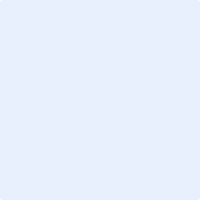 